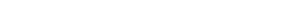 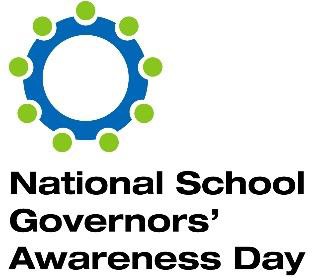 National School Governors’ Awareness DayThe day is all about raising awareness of school governance and celebrating the contribution that governors and trustees make to improving the lives of children and young people.When	22nd February 2022 (all the twos)Where	Virtual (all online)What	A structured day of events, free to access for all, preceded by a multi- media campaign to promote the event.How	- Three webinars (22.2.22):Hot TopicsThe Nine Habits of TrustRecruiting GovernorsWorkload and Well-being – the role of governanceSubmission of videos – What governance means to me.Free e-postcards for Headteachers to send to governors.Supported by:Governors for SchoolsNational Coordinators of Governance Services (NCOGS)GovernorHubiGovsPromoted through a concerted press relations campaign aimed at national media, educational media, and every governing board in the country.Website: https://schoolgovernorsday.co.uk/Twitter: @SchoolGovDay #SchoolGovDay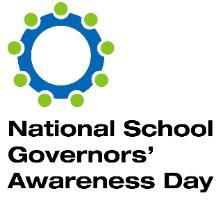 